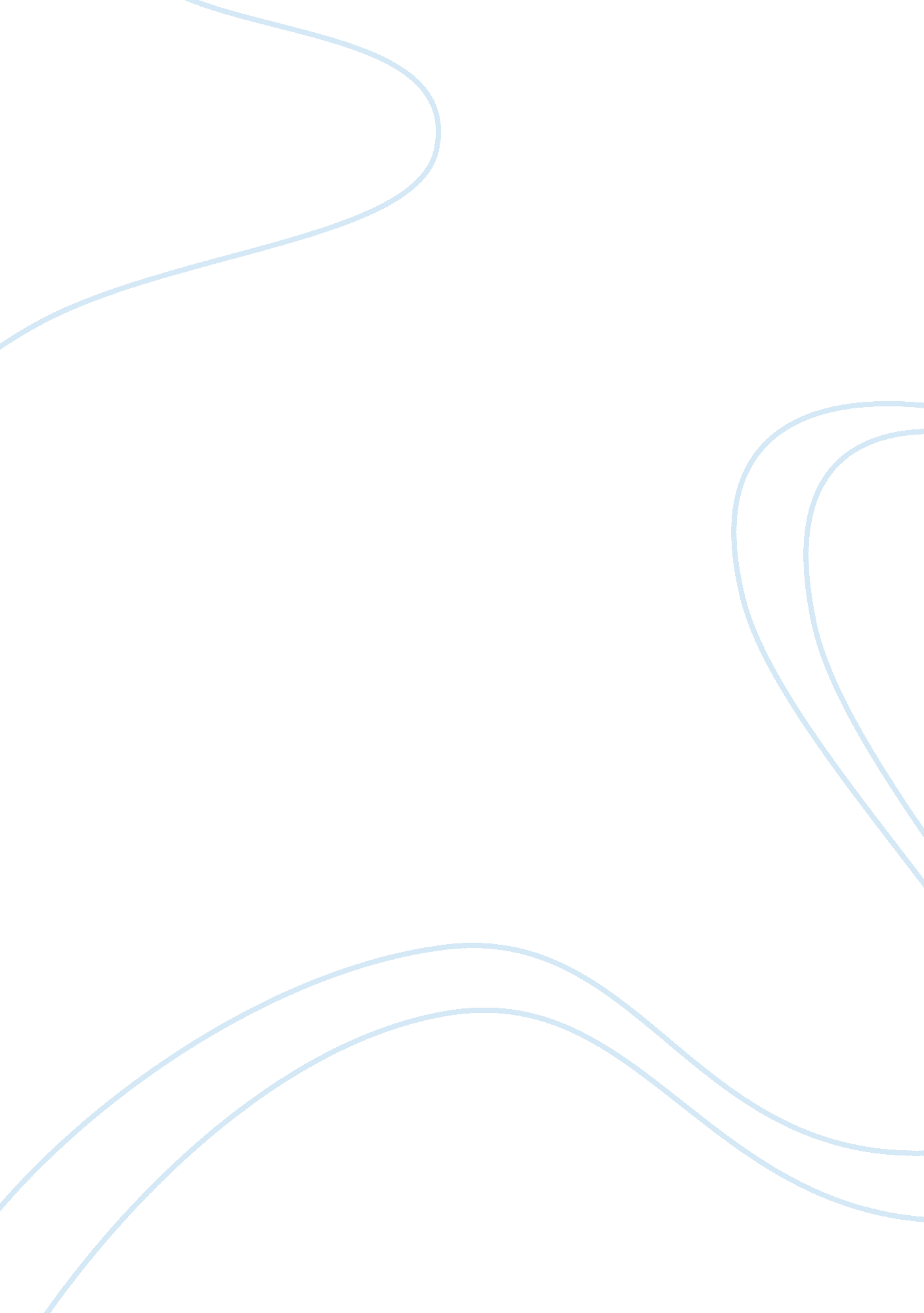 Significant role of characters in doll’s house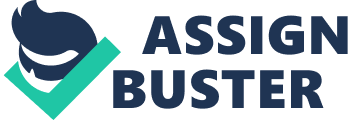 Contents This play revolves around main characters like Nora Helmer and her husband Torvald Helmer. This play took place on Christmas Eve when Nora Helmer enters the house by carrying gifts for her children. At that time her husband has been promoted to bank manager and they can now afford more comfortable life. The character of Torvald is very important in this play and his role is manager of bank where he does important decisions and his wife convinces him to make this decisions. There are other characters like Dr Rank who is a friend of Torvald and Mrs. Linde who is a friend of Nora and Krogstad who is a low level employee in that bank where Torvald is a manager. The roles of all these characters are critical and their roles affect the relation of Nora and Torvald. The turning point of this relation starts when Mrs. Linde after so many years come to meet Nora and she told her about death of her husband and she asked her to convince her husband in getting job in bank for her. At that time Nora revealed her secret to Mrs. Linde that when her husband was sick then she illegally borrowed money for the trip to Italy and her husband Torvald is unaware of that. This shows that how critical role it is for Nora. This secret has played a important part in this play and at the end it resulted to end the relation of Nora and Torvald when Torvald came to know about it by a letter from Krogstad because it was Krogstad who arranged that money for Nora and when he came to know that his position is in danger in bank as Torvald warned him that he would be given a resignation letter and after that Krogstad blackmailed Torvaldr’s wife to convince her husband but she failed and so Krogstad revealed the secret of Nora. After reading the play, it can be predicted that this play is based on woman role and this woman is Nora. Her role is critical in this play and her role is very important. The way she illegally borrowed money for a trip is the only reason to create misunderstandings between her and other characters like Krogstad. Her friend Mrs. Linde did not help her in this matter and she decided to be with Krogstad in the end. It shows that Nora was empty inside and she was helpless as well. The roles of other characters affect her role as Mrs. Linde come to her so that she may asked her husband to hire Mrs. Linde as an employee in bank. And Krogstad come to her to blackmail her to reveal her secret if she would not convince her husband to maintain his position in the bank. So overall, she was forced by other characters to do these things. At the point when Ibsen portrays this as a human rights story, I think it is on the grounds that there are a few people in need that those living in solace possess no energy for. Ibsen would positively have known about a “ lady’s place” inside society (and this play cause an incredible mix when it was first performed in front of an audience), notwithstanding, he sees past that to the requirements of dads and widows, moreover. He makes a strong contention for indicating more solid concern and support for those in need by lifting up the issues of those less blessed in the play. The theme of the play fills in as a reasonable outline of woman’s rights. A Doll is means the situation of a lady in the family. A noteworthy character utilized to depict is Nora. She is hitched to Helmer who alludes to her as a negligible doll instead of a spouse. Nora is alluded by her better half as a warbler, a songbird, a squirrel, names that propose that she is so unimportant to her. The female characters of Nora, Mrs. Linde and the Nurse all need to forfeit themselves to be acknowledged by the general public, or even to have the capacity to experience their lives sensibly. Nora not just forfeits herself in acquiring cash to spare Torvald, however she loses the kids she without a doubt adores when she chooses to move out of the marriage and seek after her very own character. Mrs. Linde penances the genuine romance of her life, Krogstad, and weds a man she doesn’t love with the end goal to help her destitute relatives. The Nurse needs to surrender her own youngster to take care of other individuals’ kids, with the end goal to achieve some money related solidness. In Ibsen’s time, ladies who had ill-conceived babies were disparaged, while the men dependable proceeded onward with existence with no preference. Nora’s deserting of her youngsters can likewise be translated as a demonstration of generosity. In spite of Nora’s extraordinary love for her kids showed by her communication with them and her incredible dread of defiling them, she relinquishes them. Nora emphatically trusts that the caretaker would be a decent mother and that abandoning her kids was to their greatest advantage. All the characters play their roles significantly in this play and all the characters affects other except the character of Dr Rank. Because he is the one who has no interest that what other thinks about him. This play revolves around the main character which is Nora and her secret. And in the end when her secret reveals, she finds herself strength to leave. Ibsen settles the play by portraying every one of the ladies characters as women’s activists who relinquish their ‘ doll’ lives to leave like free, huge, and capable in their social orders. Nora, Linde, among others, start as slaves however end a women’s activists. We can tell that Nora cherished her kids however she needed to forfeit and abandon them. The other significant job is the familial obligation. This is decisively a desire for the general public. Nora’s takeoff is viewed with a peculiar eye from the general public since she isn’t relied upon to take off. For the most part, ladies are taken to be mediocre and are henceforth given the jobs taken to be second rate. 